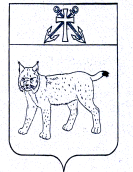 АДМИНИСТРАЦИЯ УСТЬ-КУБИНСКОГО МУНИЦИПАЛЬНОГО ОКРУГАПОСТАНОВЛЕНИЕ с. Устьеот 17.02.2023                                                                                                     № 288                                                                                                                    Об утверждении Порядка определения видов особо ценного движимого имущества автономных и бюджетных учреждений Усть-Кубинского муниципального округаВ соответствии с пунктом 11 статьи 9.2 Федерального закона от 12 января 1996 года № 7-ФЗ «О некоммерческих организациях», статьей 3 Федерального закона от 3 ноября 2006 года № 174-ФЗ «Об автономных учреждениях», постановлением Правительства Российской Федерации от 26 июля 2010 года № 538 «О порядке отнесения имущества автономного или бюджетного учреждения к категории особо ценного движимого имущества», ст. 42 Устава округа администрация округаПОСТАНОВЛЯЕТ:1. Утвердить Порядок определения видов особо ценного движимого имущества автономных и бюджетных учреждений Усть-Кубинского муниципального округа (далее – Порядок) согласно приложению к настоящему постановлению.2. Руководителям автономных и бюджетных учреждений округа сформировать перечни особо ценного движимого имущества по состоянию на 1 апреля 2023 года в соответствии с утвержденным настоящим постановлением Порядком.3. Признать утратившим силу постановление администрации района от 2 декабря 2010 года № 1231 «Об утверждении порядка определения видов особо ценного движимого имущества автономных и бюджетных учреждений района».4.  Настоящее постановление вступает в силу со дня его подписания и подлежит обнародованию.Глава округа                                                                                                    И.В. БыковУтвержденпостановлением администрации округа от 17.02.2023 № 288(приложение)ПОРЯДОКОПРЕДЕЛЕНИЯ ВИДОВ ОСОБО ЦЕННОГО ДВИЖИМОГОИМУЩЕСТВА АВТОНОМНЫХ И БЮДЖЕТНЫХ УЧРЕЖДЕНИЙУСТЬ-КУБИНСОГО МУНИЦИПАЛЬНОГО ОКРУГА	1. Настоящий Порядок регламентирует процедуру определения видов особо ценного движимого имущества автономных учреждений, которые созданы на базе имущества, находящегося в муниципальной собственности, и муниципальных бюджетных учреждений Усть-Кубинского муниципального округа.	2. Настоящий Порядок разработан в соответствии пунктом 11 статьи 9.2 Федерального закона от 12 января 1996 года № 7-ФЗ "О некоммерческих организациях", статьей 3 Федерального закона от 3 ноября 2006 года № 174-ФЗ "Об автономных учреждениях".	3. При определении видов особо ценного движимого имущества муниципальных автономных и бюджетных учреждений включению в перечни особо ценного движимого имущества автономных или бюджетных учреждений (далее – Перечни) подлежат:	а) движимое имущество, балансовая стоимость которого превышает 150 тысяч рублей;	б) транспортные средства независимо от балансовой стоимости;	в) иное движимое имущество, без которого осуществление автономным или бюджетным учреждением предусмотренных его уставом основных видов деятельности будет существенно затруднено (при этом затруднения являются существенными, если влекут невозможность осуществления основной деятельности учреждения или приводят к ограничению осуществления основной деятельности учреждения) и балансовая стоимость которого за единицу превышает 50 тысяч рублей;	г) имущество, отчуждение которого осуществляется в специальном порядке, установленном законами и иными нормативными правовыми актами Российской Федерации, в том числе музейные коллекции и предметы, находящиеся в собственности Усть-Кубинского муниципального округа, библиотечные фонды, архивные документы, находящиеся в собственности Усть-Кубинского муниципального округа и в оперативном управлении автономных или бюджетных учреждений округа.	4. Отнесение имущества к особо ценному движимому имуществу на основании видов особо ценного движимого имущества, определенных в соответствии с пунктом 3 настоящего Порядка, осуществляется бюджетными и автономными учреждениями самостоятельно 	5. Ведение Перечня по форме согласно приложению к настоящему Порядку осуществляется автономным или бюджетным учреждением на основании сведений бухгалтерского учета муниципальных учреждений о полном наименовании объекта, отнесенного в установленном порядке к особо ценному движимому имуществу, его балансовой стоимости и об инвентарном (учетном) номере (при его наличии) по форме согласно приложению к Порядку.Приложениек Порядку определения видов особо ценного движимого имущества автономных и бюджетных учреждений Усть-Кубинского муниципального округаУтверждаюРуководитель ____________________________         (наименование автономного/бюджетного учреждения)__________________  __________________(подпись)                    (ФИО)«___» _______________ 20__ года ПЕРЕЧЕНЬособо ценного движимого имущества,находящегося в оперативном управлении_______________________________________(наименование автономного илибюджетного учреждения)Исполнитель: _________________________           ____________________                            (дата) N п/пНаименование       движимого имуществаГод выпуска,приобретенияПризнаки, индивидуализирующиеимущество (инвентарный номер)КоличествоБалансоваястоимость (руб.)    